Dans le conseil de l'Université de Benha : le professeur n’a pas le droit de déterminer le prix du livre universitaire. Lors de sa réunion tenue et qui a eu lieu dans l’administration de l’Université de Benha, le mardi soir, le conseil de l'Université de Benha a dit que le professeur n’a pas le droit de déterminer le prix du livre universitaire. 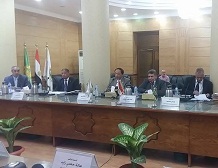 Cela est venu lors de cette réunion présidée par le  Professeur Elsayed Elkaddi Président de l'Université de Benha avec les doyens des Facultés de l'Université de Benha et les responsables, dont le  Professeur Elsayed Elkaddi Président de l'Université de Benha a dit aux doyens des Facultés qu’on a besoin d'activer les mécanismes de la circulation du livre universitaire, comme il a souligné aussi l'importance de la limitation du d’un prix fixe pour le livre universitaire du professeur, et l’importance de l’adoption de chaque doyen dans sa Faculté les mesures importantes de la circulation du livre, et de bien suivre toutes les étapes qui ont été identifiés par le Conseil de l'Université.	
Le  Professeur Elsayed Elkaddi Président de l'Université de Benha a souligné aussi que les doyens ne doivent pas de permettre aux professeurs d'augmenter le prix de la vente du livre universitaire, et qu’on doit contrôler ce prix par l'administration de chaque Faculté, parce que l'enseignant n'a pas le droit de déterminer le prix de son livre qui est vendu aux étudiants. Le Professeur Elsayed Elkaddi Président de l'Université de Benha a souligné aussi qu’on doit lutter contre l'exploitation et de ne pas obliger les etudiants à acheter.Cela est venu lors de la réunion du Conseil de l'Université de Benha qui est tenue sous la présidence du Professeur Elsayed Elkaddi Président de l'Université de Benha.